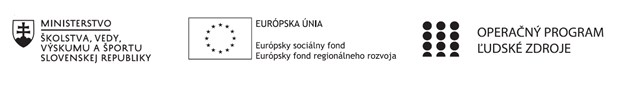 Správa o činnosti pedagogického klubu Príloha:Prezenčná listina zo stretnutia pedagogického klubuPokyny k vyplneniu Správy o činnosti pedagogického klubu:Prijímateľ vypracuje správu ku každému stretnutiu pedagogického klubu samostatne. Prílohou správy je prezenčná listina účastníkov stretnutia pedagogického klubu. V riadku Prioritná os – VzdelávanieV riadku špecifický cieľ – uvedie sa v zmysle zmluvy o poskytnutí nenávratného finančného príspevku (ďalej len "zmluva o NFP")V riadku Prijímateľ -  uvedie sa názov prijímateľa podľa zmluvy o poskytnutí nenávratného finančného príspevku V riadku Názov projektu -  uvedie sa úplný názov projektu podľa zmluvy NFP, nepoužíva sa skrátený názov projektu V riadku Kód projektu ITMS2014+ - uvedie sa kód projektu podľa zmluvy NFPV riadku Názov pedagogického klubu (ďalej aj „klub“) – uvedie sa  názov klubu V riadku Dátum stretnutia/zasadnutia klubu -  uvedie sa aktuálny dátum stretnutia daného klubu učiteľov, ktorý je totožný s dátumom na prezenčnej listineV riadku Miesto stretnutia  pedagogického klubu - uvedie sa miesto stretnutia daného klubu učiteľov, ktorý je totožný s miestom konania na prezenčnej listineV riadku Meno koordinátora pedagogického klubu – uvedie sa celé meno a priezvisko koordinátora klubuV riadku Odkaz na webové sídlo zverejnenej správy – uvedie sa odkaz / link na webovú stránku, kde je správa zverejnenáV riadku  Manažérske zhrnutie – uvedú sa kľúčové slová a stručné zhrnutie stretnutia klubuV riadku Hlavné body, témy stretnutia, zhrnutie priebehu stretnutia -  uvedú sa v bodoch hlavné témy, ktoré boli predmetom stretnutia. Zároveň sa stručne a výstižne popíše priebeh stretnutia klubuV riadku Závery o odporúčania –  uvedú sa závery a odporúčania k témam, ktoré boli predmetom stretnutia V riadku Vypracoval – uvedie sa celé meno a priezvisko osoby, ktorá správu o činnosti vypracovala  V riadku Dátum – uvedie sa dátum vypracovania správy o činnostiV riadku Podpis – osoba, ktorá správu o činnosti vypracovala sa vlastnoručne   podpíšeV riadku Schválil - uvedie sa celé meno a priezvisko osoby, ktorá správu schválila (koordinátor klubu/vedúci klubu učiteľov) V riadku Dátum – uvedie sa dátum schválenia správy o činnostiV riadku Podpis – osoba, ktorá správu o činnosti schválila sa vlastnoručne podpíše.Príloha správy o činnosti pedagogického klubu                                                                                             PREZENČNÁ LISTINAMiesto konania stretnutia: Súkromná stredná odborná škola – ELBA, Smetanova 2, PrešovDátum konania stretnutia: 26.1.2022Trvanie stretnutia: od14.45 hod	do17.45 .hod	Zoznam účastníkov/členov pedagogického klubu:Meno prizvaných odborníkov/iných účastníkov, ktorí nie sú členmi pedagogického klubu  a podpis/y:Prioritná osVzdelávanieŠpecifický cieľ1.2.1 Zvýšiť kvalitu odborného vzdelávania a prípravy reflektujúc potreby trhu prácePrijímateľSúkromná stredná odborná škola- ELBA, Smetanova 2, PrešovNázov projektuVzdelávanie 4.0 – prepojenie teórie s praxouKód projektu  ITMS2014+312011ADL9Názov pedagogického klubu Pedagogický klub finančnej a matematickej gramotnosti – prierezové témy.Dátum stretnutia  pedagogického klubu26.1.2022Miesto stretnutia  pedagogického klubuSSOŠ Elba, Smetanova 2, PrešovMeno koordinátora pedagogického klubuIng.Tatiana ŠefčikováOdkaz na webové sídlo zverejnenej správyhttps://ssoselba.edupage.org/a/pedagogicky-klub-c-3Manažérske zhrnutie:Cieľom stretnutia nášho klubu bola diskusia a zdieľanie názorov a postojov k výstupom pedagogického klubu. Spoločne sme diskutovali a zdieľali naše názory a OPS. Na záver stretnutia sme tvorili zhrnutie vedomostí získaných zo stretnutí klubu.Kľúčové slová: odborná literatúra k priemyslu 4.0, diskusia k téme, výmena skúseností.Hlavné body, témy stretnutia, zhrnutie priebehu stretnutia: Hlavné body:Brainstorming.Diskusia.Výmena OPS.Tvorba zhrnutia.Témy: Vzdelávanie 4.0, prepojenie teórie s praxou, rozvoj matematickej a finančnej gramotnosti.Program stretnutia:Spoločný brainstorming vedený koordinátorom klubu – metóda brainpool.Diskusia – Act and SpeakVýmena OPS – riadená diskusia.Záver a tvorba pedagogického zhrnutia.Závery a odporúčania:Na stretnutí sme sa zaoberali  prvkami priemyslu 4.0 a následne sme diskutovali o potrebe rozvoja matematickej a finančnej gramotnosti v kontexte tejto novej technologickej éry:Industry 4.0 je postavené na dvoch hlavných pilieroch:digitalizácii – výrobkov, procesov, zariadení, služieb…aplikácii exponenciálnych technológiíMatematika a digitalizáciaSvet Industry 4.0 je postavený na tom, že ľudia, stroje, zariadenia, logistické systémy a produkty dokážu navzájom priamo komunikovať a spolupracovať. Všetko speje k totálnemu zosieťovaniu. Dôvodom je využitie obrovského množstva doteraz nezachytiteľných informácií na podstatne rýchlejšie a správnejšie rozhodovanie. Tesné prepojenie produktov, zariadení, ľudí zvyšuje efektívnosť výrobných strojov a zariadení, znižuje náklady a šetrí zdroje. Inteligentné sledovanie a transparentné procesy poskytujú spoločnostiam neustály prehľad, ktorý im umožní pružne a rýchlo reagovať na zmeny na trhoch. Považujeme preto za potrebné aj naďalej rozvíjať vedomosti a kompetencie v oblasti sieťových technológií a networkingových zariadení pre všetky technické odbory. Nedá sa už povedať, že žiaci z odboru obalovej techniky nevyužijú poznatky z implementácie digitálnych technológií, matematickej alebo finančnej gramotnosti. Týmto novým podmienkam je potrebné aj naďalej prispôsobovať pedagogický proces.Ďalší trend je, že podniky smerujú k tzv. Inteligentnej (Smart) továrni:Industry 4.0 sa zameriava na tri oblasti:výrobok s vlastnosťami Internet vecíorganizácia podniku v zmysle Industry 4.0nové biznis modely firiem – väčšinou sa zameriavajú na službyVäčšinou je to kombináciou dvoch alebo dokonca aj troch oblastí.Ako sa Industry 4.0 stáva viac zakorenené v každom priemysle, bude to v konečnom dôsledku viesť k ťahovej ekonomike, postavenej na  prieskume dopytu v reálnom čase, a vysoko automatizovanej a  flexibilnej výrobe a naplno prepojenej. Tento vývoj bude volať po všadeprítomnom využití automatizácie, robotizácie a inteligentných strojoch ako doplnku ľudskej práce. V dôsledku toho sa podstata zapojenia pracovnej sily dramaticky zmení, spolu s novými formami zručností bude musieť uspieť v oveľa viac automatizovanej ekonomike. Z tohoto dôvodu sa zhodujeme, že je neustále potrebné rozvíjať matematickú a finančnú gramotnosť našich žiakov. Na stretnutiach klubu sme si uviedli inovatívne spôsoby, ako rozvíjať predmetné gramotnosti a kompetencie a ako zvyšovať kognitívnu flexibilitu našich žiakov.Zhodujeme sa tiež, že je veľmi potrebné rozvíjať kompetencie prierezovo a teda pri rozvoj finančnej a matematickej gramotnosti využívať v čo najväčšej miere IKT, vzhľadom na potreby priemyslu 4.0. Matematika a IKT kráčajú ruka v ruke, a je potrebné naďalej žiakom pomáhať rozvíjať ich vedomosti, zručnosti a kompetencie pokiaľ možno prierezovo, ale najmä v týchto oblastiach.

Vypracoval (meno, priezvisko)Ing.Tatiana ŠefčikováDátum26.1.2022PodpisSchválil (meno, priezvisko)Mgr.Romana Birošová,MBADátum26.1.2022PodpisPrioritná os:VzdelávanieŠpecifický cieľ:1.2.1 Zvýšiť kvalitu odborného vzdelávania a prípravy reflektujúc potreby trhu prácePrijímateľ:Súkromná stredná odborná škola – ELBA, Smetanova 2, PrešovNázov projektu:Vzdelávanie 4.0 – prepojenie teórie s praxouKód ITMS projektu:312010ADL9Názov pedagogického klubu:Pedagogický klub č. 3  Pedagogický klub finančnej a matematickej gramotnostič.Meno a priezviskoPodpisInštitúcia1.Ing.Branislav BlichaSSOŠ ELBA 2.Ing. Marcela Hadviždžáková SSOŠ ELBA3.Mgr, Viera Voľanská Huntejová SSOŠ ELBA4.Mgr.Karina KováčováSSOŠ ELBA5.Ing. Matúš GregaSSOŠ ELBA6.Ing. Tatiana ŠefčikováSSOŠ ELBAč.Meno a priezviskoPodpisInštitúcia